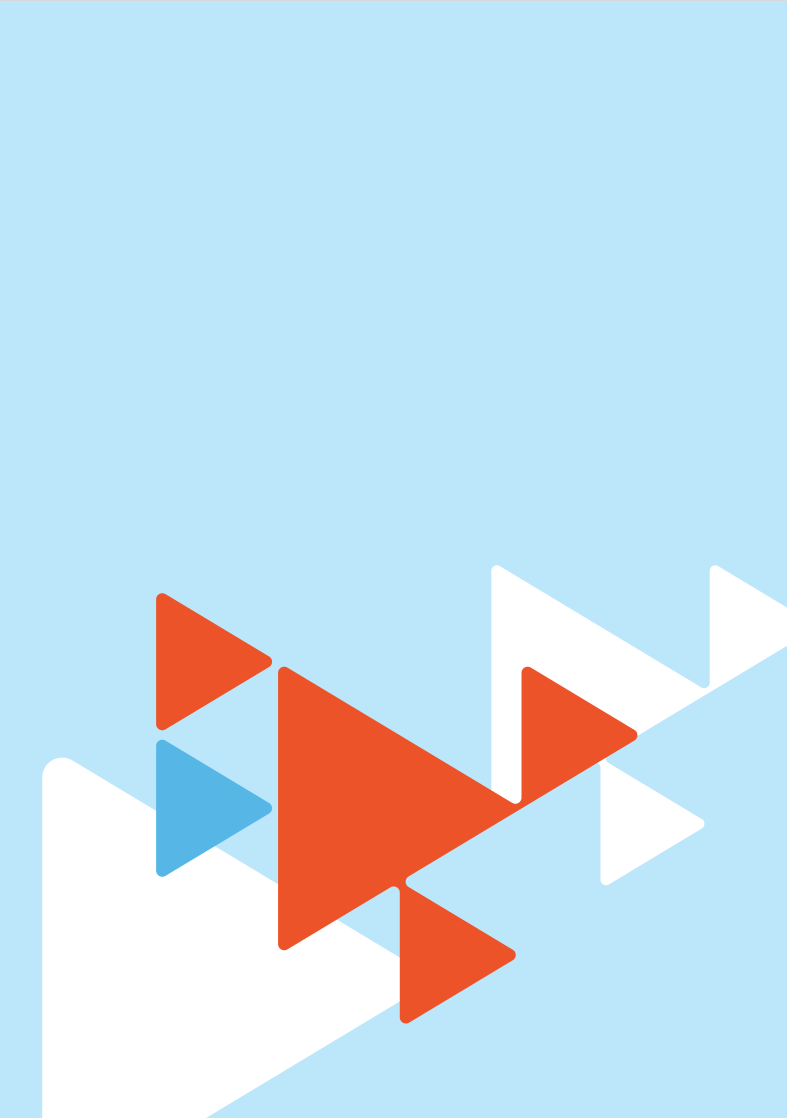 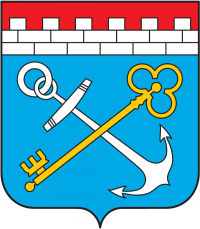 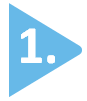 Информация о развитии рынка трудаЛенинградской области 	В январе 2023 года в условиях сохранявшейся стабильной ситуации на рынке труда Ленинградской области наблюдалось сокращение численности безработных граждан, зарегистрированных в службе занятости, уровень регистрируемой безработицы остался без изменений.Гражданами, обратившимися в службу занятости населения подано 4006 заявлений о предоставлении государственных услуг (в январе 2022 года 2746 заявлений)  (далее – госуслуга) (таблица 1).   Обратились за госуслугой по: - содействию в поиске подходящей работы – 2002 человека, на 584 человека больше, чем в январе 2022 года (1418 человек); - профессиональной ориентации – 1308 человек.Безработными признаны 738 человек (таблица 3), на 275 человек больше, чем в январе 2022 года (463 человека), которым назначена социальная выплата                  в виде пособия по безработице (таблица 4).С регистрационного учета сняты по различным причинам 1563 человека                 (в январе 2022 года 1719 человек), из числа граждан, обратившихся  в целях поиска подходящей работы, в т.ч. 868 безработных граждан (в январе 2022 года 1079 человек). При содействии службы занятости населения трудоустроено на все виды работ 599 человек (таблица 5), из них: 382 человека (64%) безработные граждане, 217 человек (36%) ищущие работу граждане, в том числе в период до признания их безработными, т.е. в течение нескольких дней. 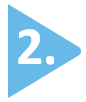 Спрос на рабочую силуНа 1 февраля 2023 года текущий спрос на рабочую силу составил                      38681 единица, что на 4009 единицы меньше, чем на начало 2023 года 
(43586 единиц).Вакансии представлены по 1102 наименованиям профессий и специальностям от 1980 работодателей, 28837 вакансий (75%) по рабочим профессиям,                             9844 вакансии (25%) относятся к специальностям инженерно-технических работников и служащих.   Из действующих на отчетную дату вакансий (38681 единица):- 23021 единица от 13 организаций, участвующих в мероприятиях 
по привлечению иностранной рабочей силы, наибольшее число вакансий 
(22957 единиц) представлено работодателями Кингисеппского муниципального района (прием на работу российских граждан - жителей региона, безусловно, 
в приоритетном порядке);Наибольшую потребность в кадрах испытывали сферы: строительство, обрабатывающие производства, государственное управление и обеспечение военной безопасности; социальное обеспечение, транспортировка и хранение, деятельность  в области здравоохранения и социальных услуг, транспортировка и хранение, торговля оптовая и розничная; ремонт автотранспортных средств и мотоциклов. Текущий спрос на рабочую силу по сравнению с началом года увеличился                 в сферах: деятельность в области культуры, спорта, организации досуга                            и развлечений, добыча полезных ископаемых, деятельность домашних хозяйств как работодателей; недифференцированная деятельность частных домашних хозяйств по производству товаров и оказанию услуг для собственного потребления.Сократился в сферах: строительство, государственное управление                              и обеспечение военной безопасности; социальное обеспечение, торговля оптовая                 и розничная; ремонт автотранспортных средств и мотоциклов, деятельность                      в области здравоохранения и социальных услуг, образование, обрабатывающие производства, сельское, лесное хозяйство, охота, рыболовство и рыбоводство, обеспечение электрической энергией, газом и паром; кондиционирование воздуха, деятельность административная и сопутствующие дополнительные услуги, деятельность по операциям с недвижимым имуществом, деятельность гостиниц                    и предприятий общественного питания, водоснабжение; водоотведение, организация сбора и утилизации отходов, деятельность по ликвидации загрязнений, транспортировка и хранение, деятельность профессиональная, научная                              и техническая, деятельность в области информации и связи,  деятельность финансовая и страховая.Наиболее востребованные рабочие профессии предприятий, 
не заинтересованных в привлечении иностранной рабочей силы: подсобный рабочий – 3479 ед.;электрогазосварщик – 2794 ед.;слесарь (ремонтник, по ремонту автомобилей, сантехник, сборщик, 
по ремонту подвижного состава и др.) – 1318 в ед.;водитель (автомобиля, погрузчика, автобуса) – 609 ед.;оператор (станков с ПУ, котельной, ленточного оборудования, конвейерной линии оборудования, автоматических и полуавтоматических линий станков                       и установок и др.) – 591 ед.;уборщик (производственных и служебных помещений, территорий, мусоропроводов и др.) – 513 ед.Наиболее востребованные должности инженерно-технических работников                  и служащих: инженер (технолог, конструктор, по сварке, по охране труда и др.) –                     2132 ед.;врач (терапевт (педиатр) участковый, анестезиолог-реаниматолог, невролог, скорой медицинской помощи и др.) – 474 ед.; педагог (преподаватель, учитель) (дополнительного образования, психолог, логопед, дефектолог и др.) – 399 ед.; медицинская сестра – 322 ед.Численность безработных граждан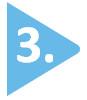 В январе 2023 года безработными признаны 738 человек, что на                           502 человека меньше, чем в декабре 2022 года.К началу февраля 2023 года (по отношению к началу января 2023 года) число безработных граждан:сократилось в Бокситогорском, Волосовском, Волховском, Всеволожском,  Выборгском, Гатчинском, Киришском, Кировском, Ломоносовском, Лужском, Тихвинском, Тосненском муниципальных районах;незначительно увеличилось в Кингисеппском,  Подпорожском, Приозерском, Сланцевском муниципальных районах и Сосновоборском городском округе;не изменилось в Лодейнопольском муниципальном районе.В моногородах численность безработных граждан: сократилась  в г. Пикалево – до 53 человек (на 1 человека);увеличилась в г. Сланцы – до 143 человек (на 19 человек);не изменилась в г. Сясьстрой – 32 человека (таблица 4.1).Состав безработных граждан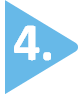 В общей численности безработных граждан, состоявших на учете в службе занятости населения, в начале февраля 2023 года (3881 человек):осуществлявших трудовую деятельность – 3682 человека (95%), из них:
по причинам прекращения трудовой деятельности:уволенные по собственному желанию – 2426 человек (66%);уволенные по соглашению сторон – 631 человек (17%);уволенные в связи с ликвидацией организации, либо прекращением деятельности индивидуальным предпринимателем – 293 человека (8%);уволенные с государственной службы – 30 человек (0,8%).Из 3881 безработного гражданина:по возрасту:16-17 лет – 8 человек (0,2%);18-19 лет – 49 человек (1,3%);20-24 года – 191 человек (4,9%);25-29 лет – 284 человека (7,3%);30-34 года – 512 человек (13,2%);35-49 лет – 1702 человека (43,9%);50 лет и старше – 1135 человек (29,2%);по образованию:высшее образование – 1404 человека (36,2%);среднее проф. образование – 1261 человек (32,5%);	среднее общее образование – 611 человек (15,7%);основное общее образование – 529 человек (13,6%);не имеющие основного общего образования – 76 человек (2%);по отдельным категориям граждан:родителей, имеющих несовершеннолетних детей, всего – 1355 человек (34,9%);инвалидов – 273 человека (7%);граждан предпенсионного возраста – 661 человек (17%);граждан, стремящихся возобновить трудовую деятельность после длительного перерыва (более одного года), – 302 человек (7,8%);граждан, впервые ищущих работу (ранее не работавших), – 199 человек (5,1%).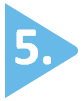 Уровень регистрируемой безработицыНа 1 февраля 2023 года уровень регистрируемой безработицы                                    в Ленинградской области имел значение 0,4% (таблица 3).При среднеобластном уровне регистрируемой безработицы в начале февраля           2023 года – 0,4%, по территориям этот показатель имел значение:                              от 0,1% в Ломоносовском муниципальном районе и Сосновоборском городском округе и до 0,7% в Бокситогорском, Подпорожском, Сланцевском муниципальных районах. В 8 муниципальных районах Ленинградской области уровень регистрируемой безработицы несколько выше среднеобластного значения.По сравнению с началом января 2023 года уровень регистрируемой безработицы: сократился в Волосовском, Лужском, Тихвинском муниципальных районах;не изменился в Бокситогорском, Волховском, Всеволожском, Выборгском, Гатчинском, Киришском, Кировском, Лодейнопольском, Ломоносовском, Подпорожском,  Тосненском муниципальных районах и Сосновоборском городском округе;незначительно увеличился в Кингисеппском, Приозерском, Сланцевском муниципальных районах.Социальное партнерство в сфере труда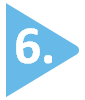 На 1 февраля 2023 года в Ленинградской области действовали                                 1020 уведомительно зарегистрированных коллективных договора, которыми охвачено 182,4 тыс. работающих граждан.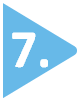 Государственное управление охраной трудаВ январе 2023 года представители комитета приняли участие в работе комиссий по расследованию несчастных случаев в 5 организациях Ленинградской области,             из них: со смертельным исходом – в трех организациях, с тяжелым исходом – в двух организациях.В рамках популяризации охраны труда на территории Ленинградской области      в официальном информационном Telegram-канале «Трудовые будни» (https://t.me/Tb_47) на постоянной основе публикуется информация по вопросам трудового законодательства.Справочно: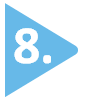 По последним данным Петростата,  в среднем за сентябрь - ноябрь 2022 года,                         в Ленинградской области уровень безработицы (по методологии МОТ) – 3,8%, численность безработных – 39,6 тыс. человек. Средняя заработная плата по Ленинградской области в ноябре 2022 года               (по последним данным Петростата) – 57 559 руб.Средний размер пособия по безработице в январе 2023 года 6144,65 руб.Величина прожиточного минимума для трудоспособного населения 
на 2023 год – 16 139 руб. Размер минимальной заработной платы в Ленинградской области с 1 января 2023 года – 16 987 руб.ЧИСЛЕННОСТЬ ГРАЖДАН, ОБРАТИВШИХСЯ ЗА ПРЕДОСТАВЛЕНИЕМ ГОСУДАРСТВЕННЫХ УСЛУГТаблица 1ИНФОРМАЦИЯ ПО МОНОГОРОДАМ ЛЕНИНГРАДСКОЙ ОБЛАСТИТаблица 3.1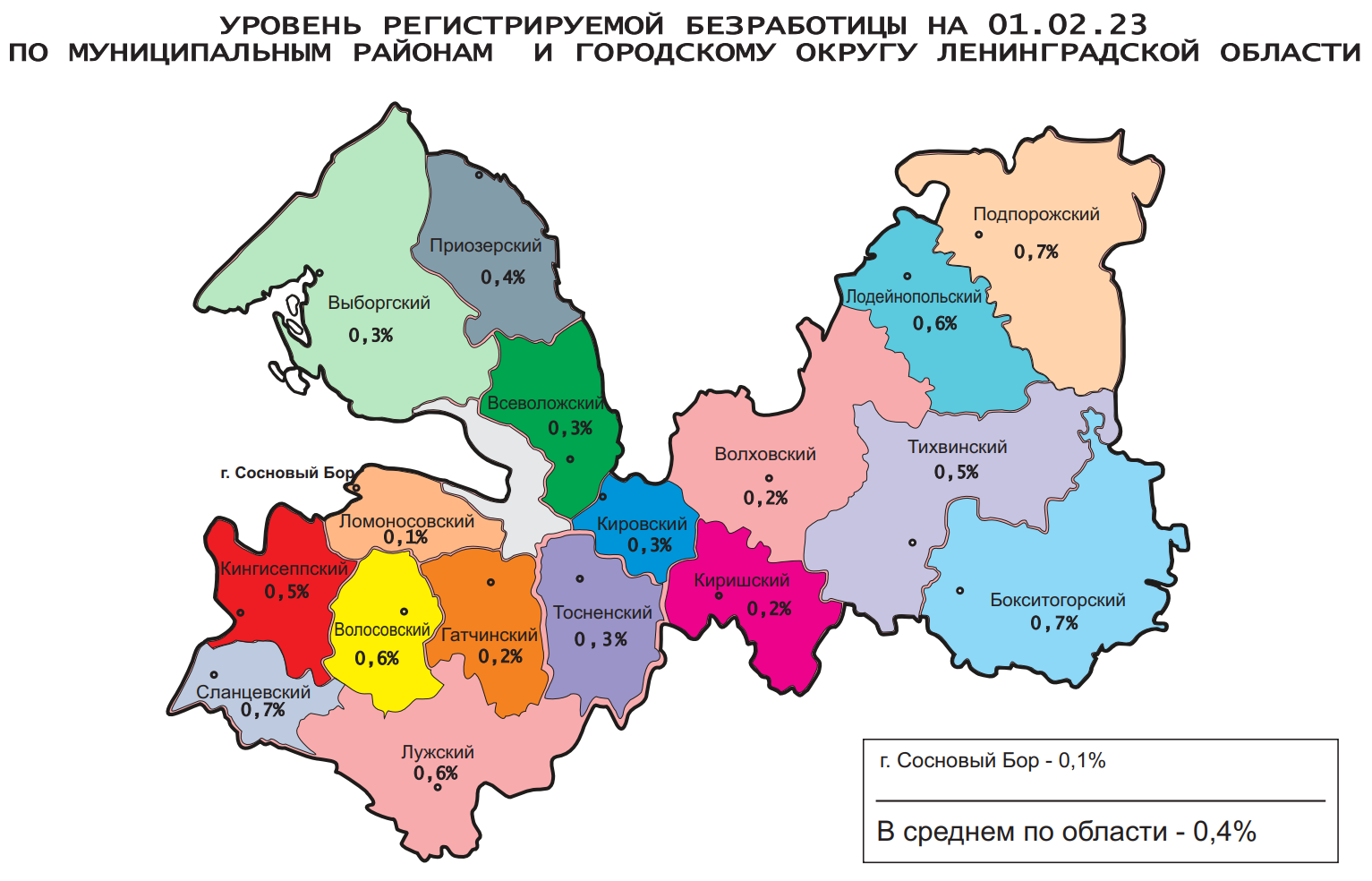 Комитет по труду и занятости населения Ленинградской области (www.job.lenobl.ru). Отдел анализа рынка труда, информации и программ занятостиСанкт-Петербург, Трамвайный пр., д.12, корп.2. Телефон: (812) 539-49-11, факс: (812) 539-47-40. Эл. почта: ktzn_lo@lenreg.ru.Общероссийская база вакансий «Работа в России»: https://trudvsem.ru; Роструд: www.rostrud.infoНиже среднеобластного 
(менее 0,4%)Ниже среднеобластного 
(менее 0,4%)Ниже среднеобластного 
(менее 0,4%)Выше среднеобластного (более 0,4%)Выше среднеобластного (более 0,4%)Выше среднеобластного (более 0,4%)№п/пМуниципальныерайоны,городской округУровеньрег. безработицы, %№п/пМуниципальныерайоныУровеньрег. безработицы, %1.Сосновоборский г.о.   0,11.Кингисеппский0,52.Ломоносовский 0,12.Тихвинский0,53.Гатчинский0,23.Лодейнопольский0,64.Киришский0,24.Волосовский 0,65.Волховский 0,25.Лужский 0,66.Всеволожский0,36.Бокситогорский0,77.Выборгский 0,37.Подпорожский0,78.Кировский0,38.Сланцевский0,79.Тосненский0,310.Приозерский0,4№МуниципальныеДекабрьДекабрьДекабрьЯнварьЯнварьЯнварьЯнварьп/прайоны, городской округКоличествоОбратились за госуслугой по: Обратились за госуслугой по: КоличествоОбратились за госуслугой по:Обратились за госуслугой по:Обратились за госуслугой по:заявлений граждан о предоставлении госуслуг, (ед.)содействию в поиске подходящей работы, (чел.)профориентации, (чел.)заявлений граждан о предоставлении госуслуг, (ед.)содействию в поиске подходящей работы, (чел.)профориентации, (чел.)гр.4:   гр.1, %АВ12346791.Бокситогорский 1661112822010864132,52.Волосовский 14478181698272117,43.Волховский 563992067675367,94.Всеволожский 70846336723503157102,15.Выборгский 2241023025712979114,76.Гатчинский 22814212375184105164,57.Кингисеппский141110923111991163,88.Киришский 8154101354858166,79.Кировский 1218862099961172,710.Лодейнопольский 733810953536130,111.Ломоносовский10628186938665,112.Лужский 150774523110382154,013.Подпорожский 1034235100492997,114.Приозерский 653571344570206,215.Сланцевский 123921727311095222,016.Cосновоборский г.о.83531565371678,317.Тихвинский 1821631024111996132,418.Тосненский 21116323273118116129,419.«ЦОПП «Профстандарт»-------Итого по Лен.областиИтого по Лен.области29651878338400620021308135,1ЧИСЛЕННОСТЬ ГРАЖДАН, ОБРАТИВШИХСЯ ЗА СОДЕЙСТВИЕМ В ПОИСКЕ ПОДХОДЯЩЕЙ РАБОТЫ, 
ТЕКУЩИЙ СПРОС НА РАБОЧУЮ СИЛУЧИСЛЕННОСТЬ ГРАЖДАН, ОБРАТИВШИХСЯ ЗА СОДЕЙСТВИЕМ В ПОИСКЕ ПОДХОДЯЩЕЙ РАБОТЫ, 
ТЕКУЩИЙ СПРОС НА РАБОЧУЮ СИЛУЧИСЛЕННОСТЬ ГРАЖДАН, ОБРАТИВШИХСЯ ЗА СОДЕЙСТВИЕМ В ПОИСКЕ ПОДХОДЯЩЕЙ РАБОТЫ, 
ТЕКУЩИЙ СПРОС НА РАБОЧУЮ СИЛУЧИСЛЕННОСТЬ ГРАЖДАН, ОБРАТИВШИХСЯ ЗА СОДЕЙСТВИЕМ В ПОИСКЕ ПОДХОДЯЩЕЙ РАБОТЫ, 
ТЕКУЩИЙ СПРОС НА РАБОЧУЮ СИЛУЧИСЛЕННОСТЬ ГРАЖДАН, ОБРАТИВШИХСЯ ЗА СОДЕЙСТВИЕМ В ПОИСКЕ ПОДХОДЯЩЕЙ РАБОТЫ, 
ТЕКУЩИЙ СПРОС НА РАБОЧУЮ СИЛУЧИСЛЕННОСТЬ ГРАЖДАН, ОБРАТИВШИХСЯ ЗА СОДЕЙСТВИЕМ В ПОИСКЕ ПОДХОДЯЩЕЙ РАБОТЫ, 
ТЕКУЩИЙ СПРОС НА РАБОЧУЮ СИЛУЧИСЛЕННОСТЬ ГРАЖДАН, ОБРАТИВШИХСЯ ЗА СОДЕЙСТВИЕМ В ПОИСКЕ ПОДХОДЯЩЕЙ РАБОТЫ, 
ТЕКУЩИЙ СПРОС НА РАБОЧУЮ СИЛУЧИСЛЕННОСТЬ ГРАЖДАН, ОБРАТИВШИХСЯ ЗА СОДЕЙСТВИЕМ В ПОИСКЕ ПОДХОДЯЩЕЙ РАБОТЫ, 
ТЕКУЩИЙ СПРОС НА РАБОЧУЮ СИЛУЧИСЛЕННОСТЬ ГРАЖДАН, ОБРАТИВШИХСЯ ЗА СОДЕЙСТВИЕМ В ПОИСКЕ ПОДХОДЯЩЕЙ РАБОТЫ, 
ТЕКУЩИЙ СПРОС НА РАБОЧУЮ СИЛУЧИСЛЕННОСТЬ ГРАЖДАН, ОБРАТИВШИХСЯ ЗА СОДЕЙСТВИЕМ В ПОИСКЕ ПОДХОДЯЩЕЙ РАБОТЫ, 
ТЕКУЩИЙ СПРОС НА РАБОЧУЮ СИЛУЧИСЛЕННОСТЬ ГРАЖДАН, ОБРАТИВШИХСЯ ЗА СОДЕЙСТВИЕМ В ПОИСКЕ ПОДХОДЯЩЕЙ РАБОТЫ, 
ТЕКУЩИЙ СПРОС НА РАБОЧУЮ СИЛУЧИСЛЕННОСТЬ ГРАЖДАН, ОБРАТИВШИХСЯ ЗА СОДЕЙСТВИЕМ В ПОИСКЕ ПОДХОДЯЩЕЙ РАБОТЫ, 
ТЕКУЩИЙ СПРОС НА РАБОЧУЮ СИЛУЧИСЛЕННОСТЬ ГРАЖДАН, ОБРАТИВШИХСЯ ЗА СОДЕЙСТВИЕМ В ПОИСКЕ ПОДХОДЯЩЕЙ РАБОТЫ, 
ТЕКУЩИЙ СПРОС НА РАБОЧУЮ СИЛУЧИСЛЕННОСТЬ ГРАЖДАН, ОБРАТИВШИХСЯ ЗА СОДЕЙСТВИЕМ В ПОИСКЕ ПОДХОДЯЩЕЙ РАБОТЫ, 
ТЕКУЩИЙ СПРОС НА РАБОЧУЮ СИЛУЧИСЛЕННОСТЬ ГРАЖДАН, ОБРАТИВШИХСЯ ЗА СОДЕЙСТВИЕМ В ПОИСКЕ ПОДХОДЯЩЕЙ РАБОТЫ, 
ТЕКУЩИЙ СПРОС НА РАБОЧУЮ СИЛУЧИСЛЕННОСТЬ ГРАЖДАН, ОБРАТИВШИХСЯ ЗА СОДЕЙСТВИЕМ В ПОИСКЕ ПОДХОДЯЩЕЙ РАБОТЫ, 
ТЕКУЩИЙ СПРОС НА РАБОЧУЮ СИЛУЧИСЛЕННОСТЬ ГРАЖДАН, ОБРАТИВШИХСЯ ЗА СОДЕЙСТВИЕМ В ПОИСКЕ ПОДХОДЯЩЕЙ РАБОТЫ, 
ТЕКУЩИЙ СПРОС НА РАБОЧУЮ СИЛУЧИСЛЕННОСТЬ ГРАЖДАН, ОБРАТИВШИХСЯ ЗА СОДЕЙСТВИЕМ В ПОИСКЕ ПОДХОДЯЩЕЙ РАБОТЫ, 
ТЕКУЩИЙ СПРОС НА РАБОЧУЮ СИЛУТаблица 2Таблица 2Таблица 2Таблица 2Таблица 2№МуниципальныеЧисленность граждан, обратившихся за содействием в поиске подходящей работы:Численность граждан, обратившихся за содействием в поиске подходящей работы:Численность граждан, обратившихся за содействием в поиске подходящей работы:Численность граждан, обратившихся за содействием в поиске подходящей работы:Численность граждан, обратившихся за содействием в поиске подходящей работы:Численность граждан, обратившихся за содействием в поиске подходящей работы:Численность граждан, обратившихся за содействием в поиске подходящей работы:Численность граждан, обратившихся за содействием в поиске подходящей работы:Численность граждан, обратившихся за содействием в поиске подходящей работы:Численность граждан, обратившихся за содействием в поиске подходящей работы:Численность граждан, обратившихся за содействием в поиске подходящей работы:Текущий спрос на рабочуюТекущий спрос на рабочуюТекущий спрос на рабочуюТекущий спрос на рабочуюТекущий спрос на рабочуюп/прайоны, городской округ Поставлено на учет, (чел.)Поставлено на учет, (чел.)Поставлено на учет, (чел.)Поставлено на учет, (чел.)Поставлено на учет, (чел.)Поставлено на учет, (чел.)Состоит на учете, (чел.)Состоит на учете, (чел.)Состоит на учете, (чел.)Состоит на учете, (чел.)Состоит на учете, (чел.)силу (вакансии), (ед.)силу (вакансии), (ед.)силу (вакансии), (ед.)силу (вакансии), (ед.)силу (вакансии), (ед.)декабрьдекабрьянварьянварьгр.2:гр.1,%гр.2:гр.1,%01.01.202301.01.202301.02.202301.02.2023гр.5:гр.4,%01.01.202301.01.202301.02.2023гр.8:гр.7,%гр.8:гр.7,%АB11223344556778991.Бокситогорский 11111110810897,397,3241241256256106,2376376412109,62.Волосовский 78788282105,1105,1200200221221110,5664664694104,53.Волховский 39397676194,9194,9156156183183117,311261126106194,24.Всеволожский 463463503503108,6108,61340134015041504112,251765176348367,35.Выборгский 102102129129126,5126,5374374418418111,81029102992189,56.Гатчинский 142142184184129,6129,6345345390390113,015191519133788,07.Кингисеппский 110110119119108,2108,2222222277277124,8246442464424675100,18.Киришский 5454484888,988,9107107116116108,444744743296,69.Кировский 88889999112,5112,5225225241241107,170970968196,110.Лодейнопольский 3838353592,192,1106106114114107,532632628085,911.Ломоносовский28283838135,7135,793939797104,31605160531919,912.Лужский 7777103103133,8133,8290290298298102,869569561288,113.Подпорожский 42424949116,7116,7145145155155106,919219215681,314.Приозерский 35354545128,6128,6126126141141111,9691691696100,715.Сланцевский 9292110110119,6119,6180180218218121,132032019962,216.Cосновоборский г.о.5353373769,869,857577979138,61350135029121,617.Тихвинский 16316311911973,073,028528526626693,310601060103497,518.Тосненский 16316311811872,472,438138134834891,316571657139884,4Итого по Ленинградской областиИтого по Ленинградской области1878187820022002106,6106,64873487353225322109,243586435863868188,7БЕЗРАБОТНЫЕ, УРОВЕНЬ РЕГИСТРИРУЕМОЙ БЕЗРАБОТИЦЫБЕЗРАБОТНЫЕ, УРОВЕНЬ РЕГИСТРИРУЕМОЙ БЕЗРАБОТИЦЫБЕЗРАБОТНЫЕ, УРОВЕНЬ РЕГИСТРИРУЕМОЙ БЕЗРАБОТИЦЫБЕЗРАБОТНЫЕ, УРОВЕНЬ РЕГИСТРИРУЕМОЙ БЕЗРАБОТИЦЫБЕЗРАБОТНЫЕ, УРОВЕНЬ РЕГИСТРИРУЕМОЙ БЕЗРАБОТИЦЫБЕЗРАБОТНЫЕ, УРОВЕНЬ РЕГИСТРИРУЕМОЙ БЕЗРАБОТИЦЫБЕЗРАБОТНЫЕ, УРОВЕНЬ РЕГИСТРИРУЕМОЙ БЕЗРАБОТИЦЫБЕЗРАБОТНЫЕ, УРОВЕНЬ РЕГИСТРИРУЕМОЙ БЕЗРАБОТИЦЫБЕЗРАБОТНЫЕ, УРОВЕНЬ РЕГИСТРИРУЕМОЙ БЕЗРАБОТИЦЫБЕЗРАБОТНЫЕ, УРОВЕНЬ РЕГИСТРИРУЕМОЙ БЕЗРАБОТИЦЫБЕЗРАБОТНЫЕ, УРОВЕНЬ РЕГИСТРИРУЕМОЙ БЕЗРАБОТИЦЫБЕЗРАБОТНЫЕ, УРОВЕНЬ РЕГИСТРИРУЕМОЙ БЕЗРАБОТИЦЫТаблица 3Таблица 3Таблица 3Таблица 3Таблица 3Таблица 3Таблица 3Таблица 3Таблица 3Таблица 3Таблица 3Таблица 3№МуниципальныеБезработные:Безработные:Безработные:Безработные:Безработные:Безработные:Безработные:Уровень регистрируемой  безработицы, (%)Уровень регистрируемой  безработицы, (%)Уровень регистрируемой  безработицы, (%)п/п районы, городской округПоставлено на учет, (чел.)Поставлено на учет, (чел.)Поставлено на учет, (чел.)Поставлено на учет, (чел.)Состоит на учете, (чел.)Состоит на учете, (чел.)Состоит на учете, (чел.)декабрьянварьгр.2:гр1,%гр.2:гр1,%01.01.202301.02.2023гр.5:гр.4,%01.01.202301.02.2023гр.8-гр.7, п/пАB12334567891.Бокситогорский583763,818718718397,90,70,70,02.Волосовский652944,617817816693,30,70,6-0,13.Волховский332472,711311311299,10,20,20,04.Всеволожский31317656,210661066102996,50,30,30,05.Выборгский945356,434634634298,80,30,30,06.Гатчинский815567,927527526194,90,20,20,07.Кингисеппский975657,7191191211110,50,40,50,18.Киришский301860,079797797,50,20,20,09.Кировский593457,619719717689,30,30,30,010.Лодейнопольский331854,5959595100,00,60,60,011.Ломоносовский14535,752524484,60,10,10,012.Лужский774051,925525523893,30,70,6-0,113.Подпорожский382668,4122122129105,70,70,70,014.Приозерский332987,9115115121105,20,30,40,115.Сланцевский715070,4145145165113,80,60,70,116.Cосновоборский г.о.12975,0414145109,80,10,10,017.Тихвинский573459,626226221782,80,70,5-0,218.Тосненский754560,028328327095,40,30,30,0Итого по Ленинградской областиИтого по Ленинградской области124073859,540024002388197,00,40,40,0№п/пМоногородаКоличество безработных граждан, чел.Количество безработных граждан, чел.Уровень регистрируемой безработицы, %Уровень регистрируемой безработицы, %Количество вакансий, ед.Количество вакансий, ед.Количество безработных на одну вакансию, чел.Количество безработных на одну вакансию, чел.01.01.202301.02.202301.01.202301.02.202301.01.202301.02.202301.01.202301.02.20231.г. Пикалево54530,50,51691850,30,32.г. Сланцы1241430,70,82641480,50,13.г. Сясьстрой32320,40,41451520,20,2СОЦИАЛЬНЫЕ ВЫПЛАТЫ В ВИДЕ ПОСОБИЯ ПО БЕЗРАБОТИЦЕСОЦИАЛЬНЫЕ ВЫПЛАТЫ В ВИДЕ ПОСОБИЯ ПО БЕЗРАБОТИЦЕСОЦИАЛЬНЫЕ ВЫПЛАТЫ В ВИДЕ ПОСОБИЯ ПО БЕЗРАБОТИЦЕСОЦИАЛЬНЫЕ ВЫПЛАТЫ В ВИДЕ ПОСОБИЯ ПО БЕЗРАБОТИЦЕСОЦИАЛЬНЫЕ ВЫПЛАТЫ В ВИДЕ ПОСОБИЯ ПО БЕЗРАБОТИЦЕСОЦИАЛЬНЫЕ ВЫПЛАТЫ В ВИДЕ ПОСОБИЯ ПО БЕЗРАБОТИЦЕСОЦИАЛЬНЫЕ ВЫПЛАТЫ В ВИДЕ ПОСОБИЯ ПО БЕЗРАБОТИЦЕСОЦИАЛЬНЫЕ ВЫПЛАТЫ В ВИДЕ ПОСОБИЯ ПО БЕЗРАБОТИЦЕСОЦИАЛЬНЫЕ ВЫПЛАТЫ В ВИДЕ ПОСОБИЯ ПО БЕЗРАБОТИЦЕСОЦИАЛЬНЫЕ ВЫПЛАТЫ В ВИДЕ ПОСОБИЯ ПО БЕЗРАБОТИЦЕТаблица 4Таблица 4Таблица 4№п/пМуниципальныерайоны, городской округНазначены социальные выплаты в виде пособия по безработице, чел.Назначены социальные выплаты в виде пособия по безработице, чел.Назначены социальные выплаты в виде пособия по безработице, чел.Получали социальные выплаты в виде пособия по безработице, чел.Получали социальные выплаты в виде пособия по безработице, чел.Получали социальные выплаты в виде пособия по безработице, чел.Получали социальные выплаты в виде пособия по безработице, чел.Получали социальные выплаты в виде пособия по безработице, чел.Получали социальные выплаты в виде пособия по безработице, чел.декабрьянварьгр.2:гр.1, %01.01.202301.02.202301.02.202301.02.2023гр.5:гр.4, %гр.5:гр.4, %АB1234555661.Бокситогорский 583763,814614414414498,698,62.Волосовский 652944,614213613613695,895,83.Волховский 332472,79692929295,895,84.Всеволожский 31317656,282378178178194,994,95.Выборгский 945356,428425825825890,890,86.Гатчинский 815567,919318318318394,894,87.Кингисеппский 975657,7166178178178107,2107,28.Киришский 301860,06159595996,796,79.Кировский 593457,614313513513594,494,410.Лодейнопольский 331854,578797979101,3101,311.Ломоносовский 14535,74233333378,678,612.Лужский 774051,920819619619694,294,213.Подпорожский 382668,4104111111111106,7106,714.Приозерский 332987,997989898101,0101,015.Сланцевский 715070,4128148148148115,6115,616.Cосновоборский г.о.12975,032353535109,4109,417.Тихвинский 573459,622117317317378,378,318.Тосненский 754560,0218222222222101,8101,8Итого по Ленинградской областиИтого по Ленинградской области124073859,5318230613061306196,296,2ТРУДОУСТРОЙСТВО ИЩУЩИХ И БЕЗРАБОТНЫХ ГРАЖДАНТРУДОУСТРОЙСТВО ИЩУЩИХ И БЕЗРАБОТНЫХ ГРАЖДАНТРУДОУСТРОЙСТВО ИЩУЩИХ И БЕЗРАБОТНЫХ ГРАЖДАНТРУДОУСТРОЙСТВО ИЩУЩИХ И БЕЗРАБОТНЫХ ГРАЖДАНТРУДОУСТРОЙСТВО ИЩУЩИХ И БЕЗРАБОТНЫХ ГРАЖДАНТРУДОУСТРОЙСТВО ИЩУЩИХ И БЕЗРАБОТНЫХ ГРАЖДАНТРУДОУСТРОЙСТВО ИЩУЩИХ И БЕЗРАБОТНЫХ ГРАЖДАНТРУДОУСТРОЙСТВО ИЩУЩИХ И БЕЗРАБОТНЫХ ГРАЖДАНТРУДОУСТРОЙСТВО ИЩУЩИХ И БЕЗРАБОТНЫХ ГРАЖДАНТРУДОУСТРОЙСТВО ИЩУЩИХ И БЕЗРАБОТНЫХ ГРАЖДАНТаблица 5Таблица 5Таблица 5Таблица 5Таблица 5Таблица 5Таблица 5Таблица 5Таблица 5Таблица 5№МуниципальныеМуниципальныеТрудоустроено:Трудоустроено:Трудоустроено:Трудоустроено:Трудоустроено:Трудоустроено:Трудоустроено:п/прайоны, городской округ районы, городской округ всего, чел.всего, чел.всего, чел.всего, чел.в т. ч. безработных, чел.в т. ч. безработных, чел.в т. ч. безработных, чел.декабрьдекабрьянварьгр.2:гр.1,%декабрьянварьгр.5:гр.4,%АBB11234561.1.Бокситогорский 55557474134,52626100,02.2.Волосовский 3636252569,4221986,43.3.Волховский 1919181894,7151173,34.4.Всеволожский 228228797934,61717242,15.5.Выборгский 8383414149,4603050,06.6.Гатчинский 7272565677,8412253,77.7.Кингисеппский 3131202064,5271970,48.8.Киришский 4545161635,6231252,29.9.Кировский 8484323238,1391846,210.10.Лодейнопольский 16166637,515640,011.11.Ломоносовский 1414101071,49888,912.12.Лужский 24244444183,32233150,013.13.Подпорожский 2222141463,618844,414.14.Приозерский 2424161666,7241562,515.15.Сланцевский 2828222278,6231460,916.16.Cосновоборский г.о.44445511,46233,317.17.Тихвинский 151151727247,7483266,718.18.Тосненский 102102494948,0423583,3Итого по Ленинградской областиИтого по Ленинградской областиИтого по Ленинградской области1078107859959955,663138260,5